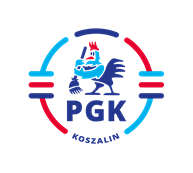 Koszalin, dnia 02.02.2023 r.Nr postępowania: 2023/BZP 00060672Nr referencyjny:    55/SIdentyfikator postępowania: ocds-148610-11cdf4ae-9d5e-11ed-b4ea-f64d350121d2INFORMACJA Z OTWARCIA OFERTzgodnie z art. 222 ust. 5 ustawy z dnia 11 września 2019r. Prawo zamówień publicznych 
 (t.j. Dz.U. z 2022 r. poz. 1710 z późn. zm.).Dotyczy: Zamówienia udzielanego w trybie podstawowym na podstawie: art. 275 pkt 1 ustawy PZP „Dostawa piasku do zwalczania skutków zimy w sezonie zimowym 2022/2023 do siedziby Zamawiającego w ilości do 2 500 Mg (ton). "W niniejszym postępowaniu zostały złożone oferty następujących Wykonawców :Oferta nr 1 	Zakład Remontu i Utrzymania Dróg „DROGOTEX” Rachtan Ireneusz, Chociwle 8a,           76-020 Bobolicewartość netto - 52 500,00 złotych.Oferta nr 2  	Zbigniew Bdzikot Usługi Transportowe i Wykonawstwo Drogowe, ul. Górna 41, 
77-200 Miastkowartość netto - 65 000,00 złotych.Oferta nr 3 	P.P.U.H. FUKS Krystian Mendziak, ul. Mazurska 11, 75-394 Koszalin wartość netto - 55 000,00 złotych.Oferta nr 4 	Przedsiębiorstwo Wielobranżowe Eko-Trans Adam Kołodziejczyk,                 
ul. Akademicka 13/6, 75-337 Koszalinwartość netto – 61 875,00 złotych.										Zamawiający